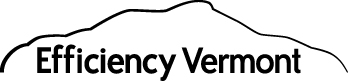 Setting Up an Information Table for Town Meeting Day Town Meeting Day is a great opportunity to directly engage your community about energy conservation, efficiency and renewable energy opportunities at the home, town, state and national level.  It is also a great opportunity to recruit new volunteers or strengthen existing community partnerships.  Contact your Town Clerk to obtain permission to set up a staffed information table at your Town Meeting and locate it nearest the highest traffic area of people coming and going. If your town votes by Australian Ballot you will not be allowed to set up where the voting is taking place, but there is often an opportunity to have an information table outside of the actual polling place. If your town votes in a traditional town meeting it is also better to set up outside of the actual meeting so that your conversations won’t be distracting to the voters.  Suggestions for what materials your table should have:1 pager on Ways To Take Action from VECAN and Efficiency VermontHome efficiency materials like Pledge Cards, sign-up sheets for a free home energy visit, information on Home Performance with ENERGY STAR and other educational materials.If applicable, a visual display showing your Home Energy Challenge progress for comprehensive home efficiency improvements.Home weatherization and efficiency products, such as advanced powerstrip, for display. Consider contacting your local hardware store to donate a prize or gift card for a raffle.  The winner could be announced at the close of Town Meeting Day. Make sure your sponsor gets recognition for their donation.Information on ways to reduce your municipality’s energy use like upgrading inefficient streetlights, weatherizing town buildings, or making efficiency improvements at the wastewater treatment facility.  Call Kathleen Brown at Efficiency Vermont Customer Support to receive educational materials at 1-888-921-5990.  Below is a list of educational materials that Efficiency Vermont has available. MaterialsDescription Educational materialsEnergy Saving Tips for Fall, Winter, Spring, and Summer  Low-cost and no-cost recommendations for improving efficiency Home Performance with ENERGY STAR Program – program overview brochureTri-fold brochure that provides an overview of the programHome Performance with ENERGY STAR Program and Building Performance - incentivesFinancial incentives available from Efficiency Vermont for Home Performance (4 units or less) and Building Performance (greater than 4 units)Getting to know your electrical usage brochure Provides estimates on annual usage for different electrical usage equipmentWorksheet on How Efficient is Your Home?Enables homeowners to determine the relative energy intensity (BTUs/ft.2) of their homeSecond refrigerator programCoupon promoting the program to pay $50 to haul away second refrigeratorsHome Energy Loans with VT Banks and Credit Unions Summary of energy loans from Vermont lending institutions 